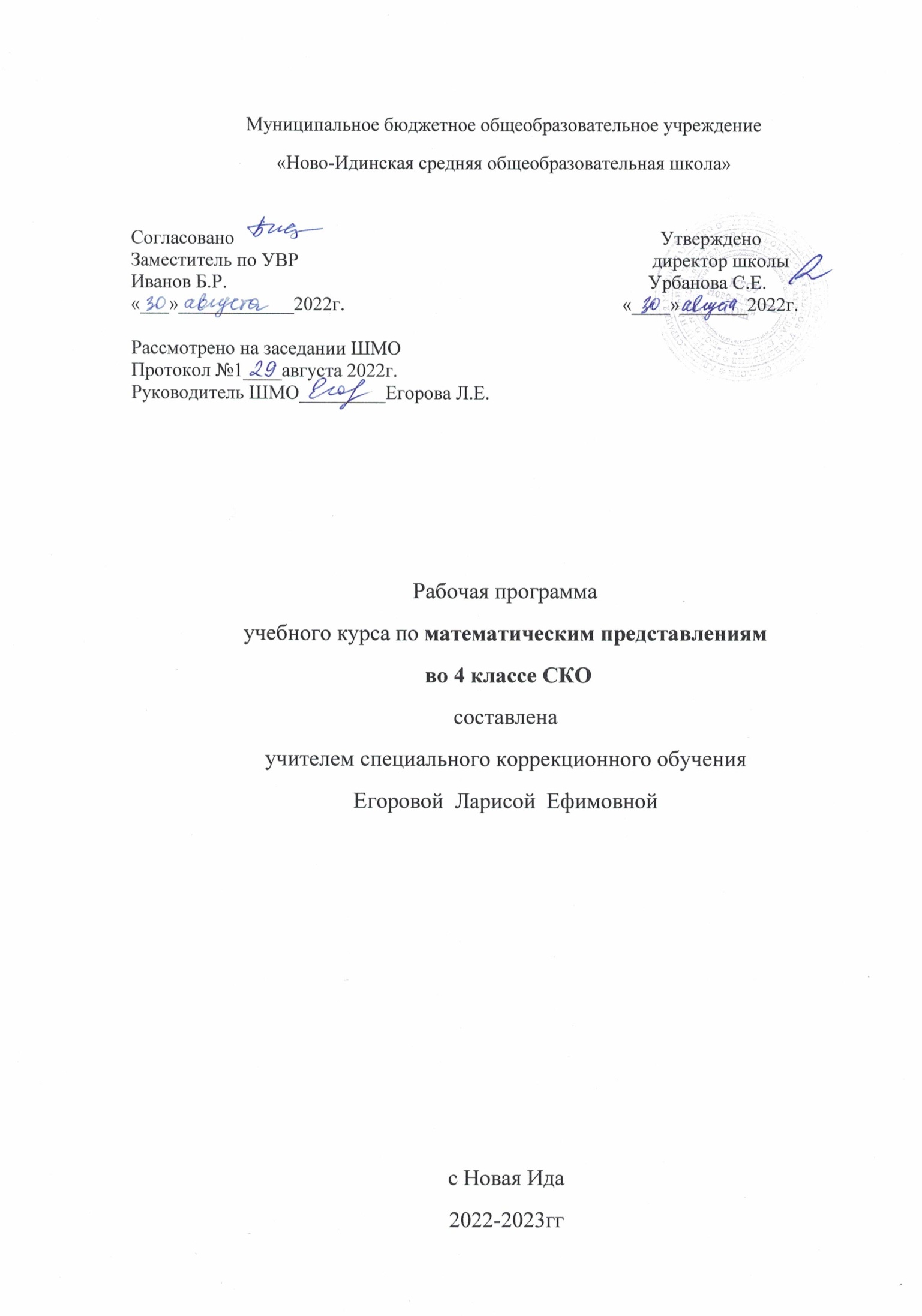 ПОЯСНИТЕЛЬНАЯ ЗАПИСКАЦель обучения математике - формирование элементарных математических представлений и умений и применение их в повседневной жизни.В повседневной жизни, участвуя в разных видах деятельности, ребенок с тяжелыми и множественными нарушениями развития попадает в ситуации, требующие от него использования математических знаний. Так, накрывая на стол на трёх человек, нужно поставить три тарелки, три столовых прибора и т.д.У большинства обычно развивающихся детей основы математических представлений формируются в естественных ситуациях. Дети с выраженным нарушением интеллекта не могут овладеть элементарными математическими представлениями без специально организованного обучения. Создание практических ситуаций, в которых дети непроизвольно осваивают доступные для них элементы математики, является важным приемом в обучении. Ребенок учится использовать математические представления для решения жизненных задач: определять время по часам, узнавать номер автобуса, на котором он сможет доехать домой, расплачиваться в магазине за покупку, брать необходимое количество продуктов для приготовления блюда (например, 2 помидора, 1 ложка растительного масла) и т.п.Знания, умения, навыки, приобретаемые ребенком в ходе освоения программного материала по математике, необходимы ему для ориентировки в окружающей действительности, т.е. во временных, количественных, пространственных отношениях, решении повседневных практических задач. Умение устанавливать взаимно-однозначные соответствия могут использоваться при сервировке стола, при раздаче материала и инструментов участникам какого-то общего дела, при посадке семян в горшочки и т.д. Умение пересчитывать предметы необходимо при выборе ингредиентов для приготовления блюда, при отсчитывании заданного количества листов в блокноте, при определении количества испеченных пирожков, изготовленных блокнотов и т.д. Изучая цифры, у ребенка закрепляются сведения о дате рождения, домашнем адресе, номере телефона, календарных датах, номерах пассажирского транспорта, каналах телевизионных передач и многое другое. В соответствии с учебным планом ФГОС образовательная область «Математика» в 4 классе АООП (вариант 2) включает учебный предмет «Математические представления» (2 часа в неделю), а также коррекционно-развивающие занятия «Математические представления» (2 часа в неделю).СОДЕРЖАНИЕ ПРОГРАММЫПримерная программа построена на основе следующих разделов: «Количественные представления», «Представления о форме», «Представления о величине», «Пространственные представления», «Временные представления».Количественные представленияНахождение одинаковых предметов. Разъединение множеств. Объединение предметов в единое множество. Различение множеств («один», «много», «мало», «пусто»). Сравнение множеств (без пересчета, с пересчетом).Преобразование множеств (увеличение, уменьшение, уравнивание множеств). Пересчет предметов по единице. Счет равными числовыми группами (по 2, по 3, по 5). Узнавание цифр. Соотнесение количества предметов с числом. Обозначение числа цифрой. Написание цифры. Знание отрезка числового ряда 1 - 3 (1 - 5, 1 - 10). Определение места числа (от 0 до 9) в числовом ряду. Счет в прямой (обратной) последовательности. Состав числа 2 (3, 4, ..., 10) из двух слагаемых. Сложение (вычитание) предметных множеств в пределах 5 (10). Запись арифметического примера на увеличение (уменьшение) на одну (несколько) единиц в пределах 5 (10). Решение задач на увеличение на одну (несколько) единиц в пределах 5 (10). Запись решения задачи в виде арифметического примера. Решение задач на уменьшение на одну (несколько) единиц в пределах 5 (10). Выполнение арифметических действий на калькуляторе. Различение денежных знаков (монет, купюр). Узнавание достоинства монет (купюр). Решение простых примеров с числами, выраженными единицей измерения стоимости. Размен денег.Представления о величинеРазличение однородных (разнородных по одному признаку) предметов по величине. Сравнение двух предметов по величине способом приложения (приставления), «на глаз», наложения. Определение среднего по величине предмета из трех предложенных предметов. Составление упорядоченного ряда по убыванию (по возрастанию). Различение однородных (разнородных ) предметов по длине. Сравнение предметов по длине. Различение однородных (разнородных) предметов по ширине. Сравнение предметов по ширине. Различение предметов по высоте. Сравнение предметов по высоте. Различение предметов по весу. Сравнение предметов по весу. Узнавание весов, частей весов; их назначение. Измерение веса предметов, материалов с помощью весов. Различение предметов по толщине. Сравнение предметов по толщине. Различение предметов по глубине. Сравнение предметов по глубине. Измерение с помощью мерки. Узнавание линейки ее назначение. Измерение длины отрезков, длины (высоты) предметов линейкой.Представление о формеУзнавание (различение) геометрических тел: «шар», «куб», «призма», «брусок». Соотнесение формы предмета с геометрическими телами, фигурой. Узнавание (различение) геометрических фигур: треугольник, квадрат, круг, прямоугольник, точка, линия (прямая, ломаная), отрезок. Соотнесение геометрической формы с геометрической фигурой. Соотнесение формы предметов с геометрической фигурой (треугольник, квадрат, круг, прямоугольник). Сборка геометрической фигуры из 2-х (3-х, 4-х) частей. Составление геометрической фигуры из счетных палочек. Штриховка геометрической фигуры (треугольник, квадрат, круг, прямоугольник). Обводка геометрической фигуры по шаблону (трафарету, контурной линии). Построение геометрической фигуры по точкам. Рисование геометрической фигуры (прямоугольник, точка, линия (прямая, ломаная), отрезок, круг). Узнавание циркуля, его назначение. Рисование круга произвольной (заданной) величины. Измерение отрезка.Пространственные представленияОриентация в пространственном расположении частей тела на себе (другом человеке, изображении): верх (вверху), низ (внизу), перед (спереди), зад (сзади), правая (левая) рука (нога). Определение месторасположения предметов в пространстве: близко (около, рядом, здесь), далеко (там), сверху (вверху), снизу (внизу), впереди, сзади, справа, слева, на, в, внутри, перед, за, над, под, напротив, между, в середине, в центре. Перемещение в пространстве в заданном направлении: вверх, вниз, вперёд, назад, вправо, влево. Ориентация на плоскости: вверху (верх), внизу (низ), в середине (центре), справа, слева, верхний (нижний, правый, левый) край листа, верхняя (нижняя, правая, левая) часть листа, верхний (нижний) правый (левый) угол. Составление изображения предмета из нескольких частей. Составление ряда из предметов (изображений): слева направо, снизу вверх, сверху вниз. Определение отношения порядка следования: первый, последний, крайний, перед, после, за, следующий за, следом, между. Определение, месторасположения предметов в ряду.Временные представленияУзнавание (различение) частей суток. Знание порядка следования частей суток. Узнавание (различение) дней недели. Знание последовательности дней недели. Знание смены дней: вчера, сегодня, завтра. Соотнесение деятельности с временным промежутком: сейчас, потом, вчера, сегодня, завтра, на следующий день, позавчера, послезавтра, давно, недавно. Различение времен года. Знание порядка следования сезонов в году. Узнавание (различение) месяцев. Знание последовательности месяцев в году. Сравнение людей по возрасту. Определение времени по часам: целого часа, четверти часа, с точностью до получаса (до 5 минут). Соотнесение времени с началом и концом деятельности.ПЛАНИРУЕМЫЕ РЕЗУЛЬТАТЫВ соответствии с требованиями ФГОС к АООП для обучающихся с умеренной, тяжелой, глубокой умственной отсталостью, с ТМНР (вариант 2) результативность обучения каждого обучающегося оценивается с учетом особенностей его психофизического развития и особых образовательных потребностей. В связи с этим требования к результатам освоения образовательных программ представляют собой описание возможных результатов образования данной категории обучающихся.Элементарные математические представления о форме, величине; количественные (дочисловые), пространственные, временные представленияУмение различать и сравнивать предметы по форме, величине,удаленности.Умение ориентироваться в схеме тела, в пространстве, на плоскости.Умение различать, сравнивать и преобразовывать множества.Представления о количестве, числе, знакомство с цифрами, составом числа в доступных ребенку пределах, счет, решение простых арифметических задач с опорой на наглядность.Умение соотносить число с соответствующим количеством предметов, обозначать его цифрой.Умение пересчитывать предметы в доступных пределах.Умение представлять множество двумя другими множествами в пределах 10.Умение обозначать арифметические действия знаками.Умение решать задачи на увеличение и уменьшение на одну, несколько единиц.Использование математических знаний при решении соответствующих возрасту житейских задач.Умение обращаться с деньгами, рассчитываться ими, пользоваться карманными деньгами и т.д.Умение определять длину, вес, объем, температуру, время, пользуясь мерками и измерительными приборами.Умение устанавливать взаимно-однозначные соответствия.Умение различать части суток, соотносить действие с временными промежутками, составлять и прослеживать последовательность событий, определять время по часам, соотносить время с началом и концом деятельностиМатериально-техническое обеспечение предмета включает: - различные по форме, величине, цвету наборы материала (в т.ч. природного); - наборы предметов для занятий (типа «Нумикон», Монтессори-материал и др.);- пазлы (из 2-х, 3-х, 4-х частей (до 10); - мозаики;- пиктограммы с изображениями занятий, режимных моментов и др. событий; - карточки с изображением цифр, денежных знаков и монет; - макеты циферблата часов; - калькуляторы; - весы; - рабочие тетради с различными геометрическими фигурами, цифрами для раскрашивания, вырезания, наклеивания и другой материал; - обучающие компьютерные программы, способствующие формированию у детей доступных математических представлений.ТЕМАТИЧЕСКОЕ  ПЛАНИРОВАНИЕКол-во часовв неделю1 четверть2 четверть3 четверть4 четверть Всего за год21814201466№урокаТема урокаТема урокаКол-вочасов№урокаТема урокаТема урокаКол-вочасов1.Первый десяток. Нумерация чисел первого десятка. Повторение. Точка, линии (прямые и кривые).Первый десяток. Нумерация чисел первого десятка. Повторение. Точка, линии (прямые и кривые).12Геометрическая фигура: овал.Геометрическая фигура: овал.13Число и цифра 0. Число 0 как компонент сложения.Число и цифра 0. Число 0 как компонент сложения.14Число и цифра 6. Образование. Состав. Построение прямой линии через одну точку, две точки.Число и цифра 6. Образование. Состав. Построение прямой линии через одну точку, две точки.15Число и цифра 7. Образование. Состав. Меры времени - сутки, неделя.Число и цифра 7. Образование. Состав. Меры времени - сутки, неделя.16Число и цифра 8. Образование. Состав. ОтрезокЧисло и цифра 8. Образование. Состав. Отрезок17Число и цифра 9. Образование. Состав. Построение треугольника, квадрата, прямоугольника.Число и цифра 9. Образование. Состав. Построение треугольника, квадрата, прямоугольника.18Число 10. Образование. Состав. Мера длины – сантиметр.Число 10. Образование. Состав. Мера длины – сантиметр.19Первый десяток. Нумерация чисел первого десятка. Повторение. Мера ёмкости – литр.Первый десяток. Нумерация чисел первого десятка. Повторение. Мера ёмкости – литр.110Понятия «следующее» число, «предыдущее» число. Решение примеров на …+1=… и …-1=… . Меры стоимости – рубль, копейка.Понятия «следующее» число, «предыдущее» число. Решение примеров на …+1=… и …-1=… . Меры стоимости – рубль, копейка.111Состав числа 5. Решение примеров с пропущенными числами (5=4+…; 5=1+…). Мера массы – килограмм.Состав числа 5. Решение примеров с пропущенными числами (5=4+…; 5=1+…). Мера массы – килограмм.112Состав числа 6. Решение примеров с пропущенными числами (6=5+…; 6=1+…).Состав числа 6. Решение примеров с пропущенными числами (6=5+…; 6=1+…).113Состав числа 7. Решение примеров с пропущенными числами (7=6+…; 7=1+…).Состав числа 7. Решение примеров с пропущенными числами (7=6+…; 7=1+…).114Составление двух примеров на вычитание по примеру на сложение (1+5=6; 6-1=…; 6-5=…).Составление двух примеров на вычитание по примеру на сложение (1+5=6; 6-1=…; 6-5=…).115Состав числа 8. Решение примеров с пропущенными числами (8=7+…; 8=1+…).Состав числа 8. Решение примеров с пропущенными числами (8=7+…; 8=1+…).116Состав числа 9. Решение примеров с пропущенными числами (9=8+…; 9=1+…).Состав числа 9. Решение примеров с пропущенными числами (9=8+…; 9=1+…).117Состав числа 10. Решение примеров с пропущенными числами (10=9+…; 10=1+…). Числовые неравенстваСостав числа 10. Решение примеров с пропущенными числами (10=9+…; 10=1+…). Числовые неравенства118Выполнение сложения. Запись и решение примеров по образцу (2+3+4=9). Сравнение чисел.Выполнение сложения. Запись и решение примеров по образцу (2+3+4=9). Сравнение чисел.119Первый десяток. Повторение. Подготовка к контрольной работе.Первый десяток. Повторение. Подготовка к контрольной работе.120Первый десяток. Контрольная работа.Первый десяток. Контрольная работа.121Первый десяток. Повторение. Работа над ошибками. Сравнение отрезков по длине.Первый десяток. Повторение. Работа над ошибками. Сравнение отрезков по длине.122Второй десяток.Число11 (один-над-цать). Образование. Место в числовом ряду. Решение примеров на сложение и на вычитание.Второй десяток.Число11 (один-над-цать). Образование. Место в числовом ряду. Решение примеров на сложение и на вычитание.123Число 12, 13 Образование. Место в числовом ряду.Число 12, 13 Образование. Место в числовом ряду.124Переместительное свойство сложения. Решение примеров (7+2=…; 2+7=…).Переместительное свойство сложения. Решение примеров (7+2=…; 2+7=…).125Число 14, 15 Образование. Место в числовом ряду.Число 14, 15 Образование. Место в числовом ряду.126Решение примеров на сложение и на вычитание.Решение примеров на сложение и на вычитание.127Число 16 , 17 Образование. Место в числовом ряду.Решение примеров на сложение и на вычитание.Число 16 , 17 Образование. Место в числовом ряду.Решение примеров на сложение и на вычитание.128Число 18, 19 Образование. Место в числовом ряду. Решение примеров на сложение и на вычитание.Число 18, 19 Образование. Место в числовом ряду. Решение примеров на сложение и на вычитание.129Число 20 (двад-цать). Образование. Место в числовом ряду.Число 20 (двад-цать). Образование. Место в числовом ряду.130Первый десяток. Повторение. Подготовка к контрольной работе.Первый десяток. Повторение. Подготовка к контрольной работе.131Первый десяток. Контрольная работа.Первый десяток. Контрольная работа.132Первый десяток. Повторение. Работа над ошибками.Первый десяток. Повторение. Работа над ошибками.133Второй десяток. Нумерация чисел второго десятка.Второй десяток. Нумерация чисел второго десятка.134Числа второго десятка 11, 12, 13. Образование. Состав чисел из десятков единиц. Сложение и вычитание чисел без перехода через десяток.Числа второго десятка 11, 12, 13. Образование. Состав чисел из десятков единиц. Сложение и вычитание чисел без перехода через десяток.135Числа второго десятка 14, 15, 16. Образование. Решение примеров без перехода через десяток.Числа второго десятка 14, 15, 16. Образование. Решение примеров без перехода через десяток.136Переместительное свойство сложения. Решение примеров (12+1=…; 1+12=…).Переместительное свойство сложения. Решение примеров (12+1=…; 1+12=…).137Присчитывание по 1 единице в прямой последовательности. Отсчитывание по 1 единице в обратной последовательности. Присчитывание по 1 единице в прямой последовательности. Отсчитывание по 1 единице в обратной последовательности. 138Числа второго десятка 17, 18, 19. Образование. Сравнение чисел. Состав чисел из десятков единиц.Числа второго десятка 17, 18, 19. Образование. Сравнение чисел. Состав чисел из десятков единиц.139Число 20. Образование. Состав. Понятие «однозначное», «двузначное» числаЧисло 20. Образование. Состав. Понятие «однозначное», «двузначное» числа140Решение простых арифметических задач в одно действие. Присчитывание по 2 к числу 10 в прямой последовательности. Решение примеров. Решение простых арифметических задач в одно действие. Присчитывание по 2 к числу 10 в прямой последовательности. Решение примеров. 141Присчитывание по 3 к числу 10 в прямой последовательности. Решение примеров. Присчитывание по 3 к числу 10 в прямой последовательности. Решение примеров. 142Составление двух примеров на сложение и двух примеров на вычитание по рисунку. Запись примеров в тетрадь и их решение.Составление двух примеров на сложение и двух примеров на вычитание по рисунку. Запись примеров в тетрадь и их решение.143Мера длины – дециметр. Обозначение: 1 дм. Соотношение: 1 дм = 10 см.Мера длины – дециметр. Обозначение: 1 дм. Соотношение: 1 дм = 10 см.144Сравнение чисел, полученных при измерении мерой длины.Сравнение чисел, полученных при измерении мерой длины.145Таблицы состава двузначных чисел (11-19) из десятка и единиц. Вычисление остатка с помощью данной таблицы.Таблицы состава двузначных чисел (11-19) из десятка и единиц. Вычисление остатка с помощью данной таблицы.146Увеличение числа на несколько единиц. Выполнение сложения.Увеличение числа на несколько единиц. Выполнение сложения.147Увеличение чисел на 2, 3 единицы. Понятие «столько же и ещё …».Увеличение чисел на 2, 3 единицы. Понятие «столько же и ещё …».148Увеличение и уменьшение чисел на несколько единиц. Решение задач Прямая, луч, отрезок. Сравнение отрезков.Увеличение и уменьшение чисел на несколько единиц. Решение задач Прямая, луч, отрезок. Сравнение отрезков.149Решение простых арифметических задач на уменьшение чисел на несколько единиц.Решение простых арифметических задач на уменьшение чисел на несколько единиц.150Второй десяток. Повторение. Подготовка к контрольной работе.Второй десяток. Повторение. Подготовка к контрольной работе.151Второй десяток. Контрольная работа.Второй десяток. Контрольная работа.152Второй десяток. Повторение. Работа над ошибками.Второй десяток. Повторение. Работа над ошибками.153Второй десяток. Сложение и вычитание без перехода через разряд. Второй десяток. Сложение и вычитание без перехода через разряд. 154Сложение и вычитание двузначного числа с однозначным. Названия компонентов и результата сложения и вычитанияСложение и вычитание двузначного числа с однозначным. Названия компонентов и результата сложения и вычитания155Переместительное свойство сложения. Нахождение суммы двух слагаемых. Меры времени - сутки, неделя.Переместительное свойство сложения. Нахождение суммы двух слагаемых. Меры времени - сутки, неделя.156Решение сложных примеров в два действия (8-3-2=…) Единица (мера) времени – час. Обозначение: 1 ч. Часы, циферблат, стрелки.Решение сложных примеров в два действия (8-3-2=…) Единица (мера) времени – час. Обозначение: 1 ч. Часы, циферблат, стрелки.157Получение суммы 20 путём сложения двузначного числа с однозначным.Получение суммы 20 путём сложения двузначного числа с однозначным.158Вычитание из 20 однозначного числа. (с помощью счетных палочек) Сравнение чисел с числом 0. Решение примеров.Вычитание из 20 однозначного числа. (с помощью счетных палочек) Сравнение чисел с числом 0. Решение примеров.159Дополнение примеров нужными числами, запись примеров и их решение.Дополнение примеров нужными числами, запись примеров и их решение.160Составление примеров на вычитание по примеру на сложение по образцу (2+18=20; 20-2=…; 20-18=…).Составление примеров на вычитание по примеру на сложение по образцу (2+18=20; 20-2=…; 20-18=…).161Составление примеров на вычитание двузначных чисел. Запись и решение (13-…=…; 13-…=…; 13-…=…).Составление примеров на вычитание двузначных чисел. Запись и решение (13-…=…; 13-…=…; 13-…=…).162Сложение и вычитание чисел, полученных при измерении одной мерой стоимости. Угол. Элементы угла: вершина, стороны. Черчение угла с помощью линейки.Сложение и вычитание чисел, полученных при измерении одной мерой стоимости. Угол. Элементы угла: вершина, стороны. Черчение угла с помощью линейки.163Сложение и вычитание чисел, полученных при измерении одной мерой длины.Сложение и вычитание чисел, полученных при измерении одной мерой длины.164Сложение и вычитание чисел, полученных при измерении одной мерой массы.Сложение и вычитание чисел, полученных при измерении одной мерой массы.165Сложение и вычитание чисел, полученных при измерении одной мерой ёмкости.Сложение и вычитание чисел, полученных при измерении одной мерой ёмкости.166Сложение и вычитание без перехода через десяток (все случаи). Контрольная  работа.Сложение и вычитание без перехода через десяток (все случаи). Контрольная  работа.1